بسم الله الرحمن الرحيماختبار نهاية الفصل الدراسي الأول  – ( الدور الأول ) – للعام الدراسي 1445هـالسؤال الأول : فهم المقروء :      هو الإمام الزاهد الورع بقية السلف الشيخ : عبدالعزيز بن عبدالله آل باز، وُلِدَ في مدينة الرياض في الثاني عشر من ذي الحجة سنة 1330هـ في أسرة معروفة بالعلم والفضل وكان شيخنا - رحمه الله - بصيرًا في أول حياته، ثم أصابه مرض في عينيه سنة 1346هـ أدى إلى ضعف بصره، وفي مستهل محرم 1350هـ ذهب بصره تمامًا، وكان عمره تسعة عشر عامًا.بدأ الشيخ - رحمه الله - طريقه بحفظ القرآن كعادة أهل العلم، وقد أتم حفظه في سن مبكرة، ثم اشتغل بطلب العلم على يد المشايخ في الرياض، ومما أعان الشيخ كذلك على السير في طريق العلم قدمًا ما حباه الله  به من نبوغٍ وذكاءٍ فطري، وعلو همةٍ ونفسٍ وثابةٍ.شغل منصب مفتي عام المملكة العربية السعودية منذ عام 1413 هـ حتى وفاته، بالإضافة لرئاسة هيئة كبار العلماء السعودية، ورئاسة إدارة البحوث العلمية والإفتاء وشغل مدير الجامعة الإسلامية في المدينة المنورة لخمس سنوات، حصل ابن باز على جائزة الملك فيصل لخدمة الإسلام سنة 1402 هـ بلغت مؤلفات ابن باز أكثر من 41 كتابًا، شملت على العديد من علوم الشريعة من فقه وعقيدة وفتوى وفكر إسلامي. يعد ابن باز أحد كبار علماء السنة في عصره، وحظى بإكبار وإجلال كل مشايخ عصره في أرجاء العالم الإسلامي ، فهذا محمد ناصر الدين الألباني يقول «هو مجدد هذا القرن" وقد توفي يوم الخميس السابع والعشرين من محرم سنة 1420هـ، وقد تجاوز عمره التاسعة والثمانين، رحمه الله رحمة واسعة.7- علام يدل قول الألباني عن الشيخ ابن باز "مجدد هذا القرآن".................................................................................................................8- اذكر ثلاثة من صفات ابن باز رحمه الله ......................................................................................................................9- ما العوامل التي ساعدت الشيخ ابن باز على السير في  طلب العلم؟..........................................................................................................................10- اذكر أهم المناصب التي شغلها الشيخ ابن باز رحمه الله .......................................................................................................  السؤال الثاني  : الصنف اللغوي  :  السؤال الثالث :الوظيفة النحوية   السؤال الرابع  :الأسلوب اللغوي   ـــــــــــــــــــــــــــــــــــــــــــــــــــــــــــــــــــــــــــــــــــــــــــــــــــــــــــــــــــــــــــــــــــــــــــــــــــــــــــــــــــــــــــــــــــــــــــــــــــــــــــــــــــــــــــــــــــــــــ السؤال الخامس : الرسم الإملائي  :    ** اختر الإجابة الصحيحة :                                                                                 السؤال السادس  : الرسم الكتابي :      اكتب ما يلي بخط الرقعة
 فإليك يا علم المروءة والندى      منا الوفاء كما تحب وترغب..................................................................................................................................................................................................................................................................................................................................................................................................................................................................................................................................................................................................................................................................................................................................................................................................................................................................................................................................................................................................................................................................................................................................................................................................................................................................................................................................................................................................................................................................................................................................................................................................   ـــــــــــــــــــــــــــــــــــــــــــــــــــــــــــــــــــــــــــــــــــــــــــــــــــــــــــــــــــــــــــــــــــــــــــــــــــــــــــــــــــــــــــــــــــــــــــــــــــــــــــــانتهت الأسئلةمــــع تمنياتي لكم بالـتــوفـيــق والـنـجـــاح 0إعداد قناة التعلم التفاعلينموذج الإجابة https://youtu.be/5IDvzWhsM2Qرابط التليجرام https://t.me/tdsglبسم الله الرحمن الرحيماختبار نهاية الفصل الدراسي الأول  – ( الدور الأول ) – للعام الدراسي 1444هــــــــــــــــــــــــــــــــــــــــــــــــــــــــــــــــــــــــــــــــــــــــــــــــــــــــــــــــــــــــــــــــــــــــــــــــــــــــــــــــــــــــــــــــــــــــــــــــــــــــــــــــــــــــــالسؤال الأول : فهم المقروء :      هُوَ الشَّيخُ المُحَدِّثُ أَبُو عَبدِالرَّحمَنِ مُحمدُ بنُ ناصرِ الدِّينِ بنِ نوحٍ ، وَالمُلَقِّبُ بِالأَلبانِي نِسبَةً إِلى بَلَدِهِ أَلبانِيا ، وُلِدَ عامَ 1332 هـ  فِي مَدِينَةِ ( أَشْقُودرَةَ ) ، وَنَشَأَ فِي بَيتٍ فَقِيرٍ وَلَكِنَّهُ بَيتَ دِينٍ وَعِلْمٍ ، فَقَدْ كَانَ والِدَهُ مِنْ عُلَماءَ أَلبانِيا في العُلُومِ الشَّرعِيَّةِ . هَاجَرَ مَعَ أُسرَتِهِ إِلى دِمَشقَ وَكانَ فِي التَّاسِعَةِ مِنْ عُمْرِهِ ، أَتَمَّ المَرحَلَةَ الابتِدائِيَّةَ فِي مَدرَسَةِ (جَمعِيَّةِ الإِسعافِ الخَيرِي) . وَخَتَمَ القُرآنَ الكَرِيمَ بِرِوايَةِ حَفْصٍ عَنْ عَاصِمٍ. وَمِنْ شُيُوخِهِ الشَّيخُ مُحمدُ سَعيدُ البُرهانِي وَالعَلَّامَةُ الشَّيخُ مُحمدُ بَهجَةُ البيطار. وَقَد بَدَأَ الشَّيخُ فِي طَلَبِ عَلْمِ الحَدِيثِ وَهُوَ فِي العِشرِينَ مِنْ عُمرِهِ ، وَكانَ مِمَّا أَعانَهُ عَلى تَحصِيلِ العَلمِ ، قُربَهُ مِن المَكتَبَةِ الظَاهِرِيَّةِ ، التي كَانَ دَائِمَ التَّرَدُّد عَليها . تُوُفِيَ رَحِمَهُ اللهُ قَبلَ غُرُوبِ يَومِ السَّبتِ 22/6/1420هـ  وَقَد قَارَبَ الثَّمانِينَ عَاماً ، فِي مَدِينَةِ عَمَّانَ الأُردُنِيَّةِ ، وَصُلِّيَ عَليهِ بَعدَ صَلاةِ العِشاءِ وَدُفِنَ فِي مَقبَرَةٍ قَدِيمَةٍ فِي حَيِّ هَمْلانَ .ضع علامة  (   )  أمام العبارة الصحيحة وعلامة (  x  ) أمام العبارة الخاطئة . 1- سمي الالباني بهذا الاسم نسبة إلى بلدة ألبانيا.                      (    ) 2- أتم الألباني المرحلة الابتدائية في مدرسة القاسم بن محمد.         (    ) 3- من شيوخ الألباني العلامة أحمد بن حنبل .                            (   ) 4- برع الشيخ الألباني  في علم الفلك والظواهر الكونية.                (    ) 5- نشأ الشيخ الألباني في بيت فقير وكان بيت دين وعلم.              (   )   السؤال الثاني  : الصنف اللغوي  :  السؤال الثالث :الوظيفة النحوية    السؤال الرابع  :الأسلوب اللغوي   ـــــــــــــــــــــــــــــــــــــــــــــــــــــــــــــــــــــــــــــــــــــــــــــــــــــــــــــــــــــــــــــــــــــــــــــــــــــــــــــــــــــــــــــــــــــــــــــــــــــــــــــــــــــــــــــــــــــــــ السؤال الخامس : الرسم الكتابي  :    ** اختر الإجابة الصحيحة :                                                                                  السؤال السادس  : الرسم الكتابي :      اكتب ما يلي بخط الرقعة
 تنافس همة المواطن السعودي جبل طويق علوا ويعانق طموحه عنان السماء...................................................................................................................................................................................................................................................................................................................................................................................................................................................................................................................................................................................................................................................................................................................................................................................................................................................................................................................................................................................................................................................................................................................................................................................................................................................................................................................................................................................................................................................................................................................................................................................................   ـــــــــــــــــــــــــــــــــــــــــــــــــــــــــــــــــــــــــــــــــــــــــــــــــــــــــــــــــــــــــــــــــــــــــــــــــــــــــــــــــــــــــــــــــــــــــــــــــــــــــــــانتهت الأسئلةمــــع تمنياتي لكم بالـتــوفـيــق والـنـجـــاح 0إعداد قناة التعلم التفاعلينموذج الإجابة https://youtu.be/tKC5k9HuFnEرابط التليجرام https://t.me/tdsglبسم الله الرحمن الرحيماختبار نهاية الفصل الدراسي الأول  – ( الدور الأول ) – للعام الدراسي 1444هـالسؤال الأول : فهم المقروء :      الأنهار من نعم الله على العباد ،وهي تختلف فيما بينها من حيث الطول والحجم وما تحمله من كمية المياه، فبعضها صغير جدا حتى إنها تجف خلال فصول الجفاف، وبعضها يطول لدرجة كبيرة، وأطول أنهار العالم نهر النيل في إفريقيا ويليه نهر الأمازون في أمريكا الجنوبية إلا إن كمية المياه التي يحملها نهر الأمازون تفوق كمية المياه في أي نهر آخر.  وظلت للأنهار أهميتها في النقل والتجارة على مدى قرون عديدة، ولا يزال النظام النهري في العالم مفيد في التجارة حتى وقتنا الحاضر، وقد اتخذ المستكشفون في الأمريكيتين الأنهار طريقا رئيسا لأسفارهم وبنوا المستوطنات على ضفاف الأنهار.  وإلى جانب كون الأنهار مهمة للزراعة فهي مصدر مهم للطاقة حيث يمكن استخدام قوة تدفق المياه على امتداد النهر عند المساقط وغيرها من المناطق المنحدرة لتشغيل الآلات وتوليد الكهرباء فقد كانت الورش والطواحين ومصانع النسيج تقام قرب الأنهار وكانت تديرها قوة اندفاع المياه.  وفي الوقت الحاضر تنتج محطات القوة الكهروكيميائية ذات التوربينات المائية ربع القوة الكهربائية التي يحتاجها العالم .  ضع علامة  (   )  أمام العبارة الصحيحة وعلامة (  x  ) أمام العبارة الخاطئة .  7- للأنهار أهمية كبيرة في توليد الطاقة                                 (     )8 – لم يعد النقل النهري مفيدا في التجارة  في العصر الحاضر       (     )9- كانت للأنهار دور كبير في استكشاف الأميركتين                    (    )  10 – كمية المياه  التي تحملها الأنهار واحدة                          (     )  السؤال الثاني  : الصنف اللغوي  :  السؤال الثالث :الوظيفة النحوية    السؤال الرابع  :الأسلوب اللغوي   ـــــــــــــــــــــــــــــــــــــــــــــــــــــــــــــــــــــــــــــــــــــــــــــــــــــــــــــــــــــــــــــــــــــــــــــــــــــــــــــــــــــــــــــــــــــــــــــــــــــــــــــــــــــــــــــــــــــــــ السؤال الخامس : الرسم الكتابي  :    ** اختر الإجابة الصحيحة :                                                                                 السؤال السادس  : الرسم الكتابي :      اكتب ما يلي بخط الرقعة
 تنافس همة المواطن السعودي جبل طويق علوا ويعانق طموحه عنان السماء...................................................................................................................................................................................................................................................................................................................................................................................................................................................................................................................................................................................................................................................................................................................................................................................................................................................................................................................................................................................................................................................................................................................................................................................................................................................................................................................................................................................................................................................................................................................................................................................................   ـــــــــــــــــــــــــــــــــــــــــــــــــــــــــــــــــــــــــــــــــــــــــــــــــــــــــــــــــــــــــــــــــــــــــــــــــــــــــــــــــــــــــــــــــــــــــــــــــــــــــــــانتهت الأسئلةمــــع تمنياتي لكم بالـتــوفـيــق والـنـجـــاح 0إعداد قناة التعلم التفاعلينموذج الإجابة https://youtu.be/UldI2msIwSMرابط التليجرام https://t.me/tdsglالمملكة العربية السعوديةوزارة التعليمإدارة التعليم .................مدرسة : ......................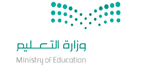 المادة : لغتي الخالدةالصف : الثالث  المتوسطالزمن : ساعتان اسم الطالب : ........................................................................................................الصف : الثالث   المتوسط (      )سالمهارةالمهارةالدرجة الدرجة بالأرقامالدرجة بالأحرفالمصححالمراجعالمدقق1فهم المقروءفهم المقروء102الصنف اللغويالصنف اللغوي63الوظيفة النحويةالوظيفة النحوية64الأسلوب اللغويالأسلوب اللغوي65الرسم الإملائيالرسم الإملائي66الرسم الكتابيالرسم الكتابي6المجموع النهائيالمجموع النهائي4040  101- من عادة العلماء أن يبدؤوا حياتهم بـ:   1- من عادة العلماء أن يبدؤوا حياتهم بـ:   1- من عادة العلماء أن يبدؤوا حياتهم بـ:   1- من عادة العلماء أن يبدؤوا حياتهم بـ:   1- من عادة العلماء أن يبدؤوا حياتهم بـ:   أ – حفظ الحديث        أ – حفظ الحديث        ب – حفظ القرآن          ب – حفظ القرآن          جـ - تعلم الفقه   2-   مضاد (السلف) ......2-   مضاد (السلف) ......2-   مضاد (السلف) ......2-   مضاد (السلف) ......2-   مضاد (السلف) ......أ – السابقون       أ – السابقون       ب- الخلف            ب- الخلف            جـ ـ الأوائل       3- كان الشيخ ابن باز  فاقدا البصر لأنه..... 3- كان الشيخ ابن باز  فاقدا البصر لأنه..... 3- كان الشيخ ابن باز  فاقدا البصر لأنه..... 3- كان الشيخ ابن باز  فاقدا البصر لأنه..... 3- كان الشيخ ابن باز  فاقدا البصر لأنه..... أ –ولد فاقدا البصر   أ –ولد فاقدا البصر   ب- أصابه مرض في عينيه    ب- أصابه مرض في عينيه    جـ أصابه رمد في عينيه  4- ولد ابن باز في ......     4- ولد ابن باز في ......     4- ولد ابن باز في ......     4- ولد ابن باز في ......     4- ولد ابن باز في ......     أ – الرياض      أ – الرياض      ب- جدة     ب- جدة     جـ ـ مكة      5 –   توجد الجامعة الإسلامية في .......5 –   توجد الجامعة الإسلامية في .......5 –   توجد الجامعة الإسلامية في .......5 –   توجد الجامعة الإسلامية في .......5 –   توجد الجامعة الإسلامية في .......أ – مكة المكرمة        أ – مكة المكرمة        ب- الرياض         ب- الرياض         جـ - المدينة المنورة            6- جمع "عقيدة" ....... 6- جمع "عقيدة" ....... 6- جمع "عقيدة" ....... 6- جمع "عقيدة" ....... 6- جمع "عقيدة" ....... 6- جمع "عقيدة" ....... أ – عقيدات        ب- عقد ب- عقد جـ - عقائد            جـ - عقائد            جـ - عقائد               61- يصاغ اسم المفعول  من الفعل الثلاثي    ...1- يصاغ اسم المفعول  من الفعل الثلاثي    ...1- يصاغ اسم المفعول  من الفعل الثلاثي    ...أ- المبني للمعلوم     ب – المبني للمجهول    جـ ـ الجامد  3- يصاع اسم الفاعل من الفعل الثلاثي على وزن ...... 3- يصاع اسم الفاعل من الفعل الثلاثي على وزن ...... 3- يصاع اسم الفاعل من الفعل الثلاثي على وزن ...... أ- فعل ب ـ فاعل جـ ـ مفعول 4-  في الجنة أكواب موضوعة.                      نوع ما تحته خط4-  في الجنة أكواب موضوعة.                      نوع ما تحته خط4-  في الجنة أكواب موضوعة.                      نوع ما تحته خطأ- اسم فاعل  ب ـ اسم مفعول   جـ ـ اسم مكان 5-  اسم الفاعل من الفعل ( أخرج ) 5-  اسم الفاعل من الفعل ( أخرج ) 5-  اسم الفاعل من الفعل ( أخرج ) أ- خارج ب ـ مُخرَج جـ ـ مُخرِج 6-  الجملة التي بها اسم المفعول من الفعل (استخرج  )  .6-  الجملة التي بها اسم المفعول من الفعل (استخرج  )  .6-  الجملة التي بها اسم المفعول من الفعل (استخرج  )  .أ- المهندس مستخرج البترول   ب ـ البترول مستخرج من الأرض جـ ـ الأرض مستخرج البترول    61 –  حضر الحفل عشرون طالبا.       نوع المميز في الجملة السابقة 1 –  حضر الحفل عشرون طالبا.       نوع المميز في الجملة السابقة 1 –  حضر الحفل عشرون طالبا.       نوع المميز في الجملة السابقة أ – ملفوظ ب- ملحوظجـ ـ نسبة 2- الجملة التي بها حال جملة اسمية:            2- الجملة التي بها حال جملة اسمية:            2- الجملة التي بها حال جملة اسمية:            أ- رأى الخليفة السحابة غادية ب – رأى الخليفة السحابة وهي غادية جـ - رأى الخليفة السحابة تغدو3-   ارتفع قدر العالم .            حول الفاعل إلى تمييز وغير ما يلزم     3-   ارتفع قدر العالم .            حول الفاعل إلى تمييز وغير ما يلزم     3-   ارتفع قدر العالم .            حول الفاعل إلى تمييز وغير ما يلزم     أ – ارتفع العالم قدره ب ـ ارتفع العالم قدرا جـ ـ قدر العالم ارتفع  4- أعجبتني الرياض هدوءا.      سبب نصب كلمة (هدوءا)  لأنها:                4- أعجبتني الرياض هدوءا.      سبب نصب كلمة (هدوءا)  لأنها:                4- أعجبتني الرياض هدوءا.      سبب نصب كلمة (هدوءا)  لأنها:                أ- تمييز  ب – مفعول به  جـ- حال 5-  يدعو المؤمن موقنا بالإجابة.          صاحب الحال في الجملة السابقة:         5-  يدعو المؤمن موقنا بالإجابة.          صاحب الحال في الجملة السابقة:         5-  يدعو المؤمن موقنا بالإجابة.          صاحب الحال في الجملة السابقة:         أ- المؤمن ب – موقنا   جـ- بالإجابة 6-  وقف المتسابق مبتسما .                       إعراب :  مبتسما6-  وقف المتسابق مبتسما .                       إعراب :  مبتسما6-  وقف المتسابق مبتسما .                       إعراب :  مبتسماأ- مفعول به منصوب بالفتحة الظاهرة على آخره.ب – تمييز منصوب وعلامة نصبة الفتحة الظاهرة على آخرة.جـ- حال منصوب وعلامة نصبة الفتحة الظاهرة على آخرة.   61 – أداة القسم في ( يمين الله لأكرمن جاري )1 – أداة القسم في ( يمين الله لأكرمن جاري )1 – أداة القسم في ( يمين الله لأكرمن جاري )1 – أداة القسم في ( يمين الله لأكرمن جاري )أ – يمين الله  أ – يمين الله  ب- لأكرمن  جـ ـ جاري2- يخشى الله، يرضى عنه .              (اربط بين الجملتين بأسلوب شرط وغير ما يلزم )2- يخشى الله، يرضى عنه .              (اربط بين الجملتين بأسلوب شرط وغير ما يلزم )2- يخشى الله، يرضى عنه .              (اربط بين الجملتين بأسلوب شرط وغير ما يلزم )2- يخشى الله، يرضى عنه .              (اربط بين الجملتين بأسلوب شرط وغير ما يلزم )أ – من يخشَ الله يرضَ عنه. ب- من يخشى الله يرضى عنه.ب- من يخشى الله يرضى عنه.جـ ـ من يخشَى الله يرضَ عنه.3- أي الجمل التالية تشمل أسلوب القسم :3- أي الجمل التالية تشمل أسلوب القسم :3- أي الجمل التالية تشمل أسلوب القسم :3- أي الجمل التالية تشمل أسلوب القسم :أ – اجتهد لتحقق حلمك  .أ – اجتهد لتحقق حلمك  .ب- وتالله لأحققن حلمي  .جـ ـ حقق المجد حلمه .4 – أي الجمل التالية بها أسلوب قسم أداته فعل قسم :4 – أي الجمل التالية بها أسلوب قسم أداته فعل قسم :4 – أي الجمل التالية بها أسلوب قسم أداته فعل قسم :4 – أي الجمل التالية بها أسلوب قسم أداته فعل قسم :أ – تالله لأحفظن حق جاري .أ – تالله لأحفظن حق جاري .ب- أحلف بالله لن أخلف وعدًا.جـ ـ والله لأبر  بوالدي .5- جواب الشرط في الجملة :                   إن تشاهد مدينة العلا تكتشف نموذجا فريدا  .5- جواب الشرط في الجملة :                   إن تشاهد مدينة العلا تكتشف نموذجا فريدا  .5- جواب الشرط في الجملة :                   إن تشاهد مدينة العلا تكتشف نموذجا فريدا  .5- جواب الشرط في الجملة :                   إن تشاهد مدينة العلا تكتشف نموذجا فريدا  .أ- إنأ- إنب –  تشاهدجـ - تكتشف6- تزور المكتبة – تستفيد.          (اربط بين الجملتين بأسلوب شرط وغير ما يلزم) 6- تزور المكتبة – تستفيد.          (اربط بين الجملتين بأسلوب شرط وغير ما يلزم) 6- تزور المكتبة – تستفيد.          (اربط بين الجملتين بأسلوب شرط وغير ما يلزم) 6- تزور المكتبة – تستفيد.          (اربط بين الجملتين بأسلوب شرط وغير ما يلزم) أ – أن تزور المكتبة تستفيد أ – أن تزور المكتبة تستفيد ب- إن تزرْ المكتبة تستفيد . جـ ـ إن تزرِ المكتبة تستفد.    61-  ........المرض الأطباء.1-  ........المرض الأطباء.1-  ........المرض الأطباء.أ- أعيىب – أعيا جـ -  أعيي2 - الماضي من الفعل (يسعى ) :2 - الماضي من الفعل (يسعى ) :2 - الماضي من الفعل (يسعى ) :أ -       سعىب - سعاجـ ـ      سعي3-  أكمل كتابة الفعل بإضافة الألف اللينة (ارتضـ....)3-  أكمل كتابة الفعل بإضافة الألف اللينة (ارتضـ....)3-  أكمل كتابة الفعل بإضافة الألف اللينة (ارتضـ....)أ-     اب –       ى جـ -   ي4 – لماذا كتبت الألف اللينة في كلمة " استعلى "على صورة الياء غير المنقوطة " 4 – لماذا كتبت الألف اللينة في كلمة " استعلى "على صورة الياء غير المنقوطة " 4 – لماذا كتبت الألف اللينة في كلمة " استعلى "على صورة الياء غير المنقوطة " أ -لأنها فعل ثلاثي أصلها ياء ب - لأنها فعل غير ثلاثي  ولم تسبق الألف ياءجـ ـ      لأنها فعل غير ثلاثي  وأصل الألف واو5-  المجموعة التي كتبت بشكل صحيح :  5-  المجموعة التي كتبت بشكل صحيح :  5-  المجموعة التي كتبت بشكل صحيح :  أ- أخفى – دعا - أعيا ب – أخفا – دعا - أعيى جـ -  أخفى – دعى – أعيى 6-   "  قضى – نما "    أصل الألف في الفعلين 6-   "  قضى – نما "    أصل الألف في الفعلين 6-   "  قضى – نما "    أصل الألف في الفعلين أ- الياء – الواو   ب – الواو – الياء   جـ -  الواو - الواو    6المملكة العربية السعوديةوزارة التعليمإدارة التعليم .................مدرسة : ......................المادة : لغتي الخالدةالصف : الثالث  المتوسطالزمن : ساعتان اسم الطالب : ........................................................................................................الصف : الثالث   المتوسط (      )سالمهارةالمهارةالدرجة الدرجة بالأرقامالدرجة بالأحرفالمصححالمراجعالمدقق1فهم المقروءفهم المقروء102الصنف اللغويالصنف اللغوي63الوظيفة النحويةالوظيفة النحوية64الأسلوب اللغويالأسلوب اللغوي65الرسم الإملائيالرسم الإملائي66الرسم الكتابيالرسم الكتابي6المجموع النهائيالمجموع النهائي4040  101 – هاجر الشيخ الألباني مع أسرته إلى1 – هاجر الشيخ الألباني مع أسرته إلى1 – هاجر الشيخ الألباني مع أسرته إلىأ – دمشق      ب- القاهرة       جـ - بغداد         2- توفي الشيخ الألباني في مدينة2- توفي الشيخ الألباني في مدينة2- توفي الشيخ الألباني في مدينةأ – دمشق    ب- عمان      جـ -  الرياض3- أعان الألباني في تحصيل العلم ...................3- أعان الألباني في تحصيل العلم ...................3- أعان الألباني في تحصيل العلم ...................أ – قربه من المكتبة الظاهريةب- ذكائه وحرصه        جـ ـ براعته في الكتابة     4- بدأ الشيخ الألباني علم ........................ في العشرين من عمره.4- بدأ الشيخ الألباني علم ........................ في العشرين من عمره.4- بدأ الشيخ الألباني علم ........................ في العشرين من عمره.أ – الفقهب- الحديثجـ - التفسير 5- ختم الشيخ الألباني القرآن برواية ........................5- ختم الشيخ الألباني القرآن برواية ........................5- ختم الشيخ الألباني القرآن برواية ........................أ – قالون عن نافع   ب- ورش عن نافع  جـ ـ حفص عن عاصم    61- حدد اسم المفعول من الكلمات التالية1- حدد اسم المفعول من الكلمات التالية1- حدد اسم المفعول من الكلمات التاليةأ – فارسب- موضوع جـ ـ حداد 2- الوزن الصرفي لكلمة  (ملموس )2- الوزن الصرفي لكلمة  (ملموس )2- الوزن الصرفي لكلمة  (ملموس )أ- فاعل    ب – مفعل   جـ ـ مفعول  3-  كلمة (مُتعاوِن ) : ..... من الفعل (تعاون )3-  كلمة (مُتعاوِن ) : ..... من الفعل (تعاون )3-  كلمة (مُتعاوِن ) : ..... من الفعل (تعاون )أ- اسم فاعل ب ـ اسم مفعول جـ ـ اسم مكان 4-  اسم المفعول من الفعل (اُحترِم )4-  اسم المفعول من الفعل (اُحترِم )4-  اسم المفعول من الفعل (اُحترِم )أ- احترام ب ـ محترم جـ ـ يحترم 5-  اسم الفاعل من الفعل (حمد )5-  اسم الفاعل من الفعل (حمد )5-  اسم الفاعل من الفعل (حمد )أ- حمدا ب ـ حمود جـ ـ حامد 6-  اسم الفاعل من الفعل (استفهم )  استفهام .6-  اسم الفاعل من الفعل (استفهم )  استفهام .6-  اسم الفاعل من الفعل (استفهم )  استفهام .أ- صح ب ـ خطأ جـ ـ    61 – نوع التمييز : اشتريت صاعًا  أرزًا.1 – نوع التمييز : اشتريت صاعًا  أرزًا.1 – نوع التمييز : اشتريت صاعًا  أرزًا.أ – مفردب- نسبةجـ ـ جملة 2- دخل المعلم مبتسمًا.   الحال هو2- دخل المعلم مبتسمًا.   الحال هو2- دخل المعلم مبتسمًا.   الحال هوأ- دخلب - المعلمجـ - مبتسما3- نوع المميز في الجملة : ازداد العالم تواضعًا ......3- نوع المميز في الجملة : ازداد العالم تواضعًا ......3- نوع المميز في الجملة : ازداد العالم تواضعًا ......أ – ملحوظ ب ـ ملفوظ جـ ـ غير ذلك4-  التمييز في الجملة : طابت الرياض مقامًا .4-  التمييز في الجملة : طابت الرياض مقامًا .4-  التمييز في الجملة : طابت الرياض مقامًا .أ- طابت ب – الرياضجـ- مقاما5- نوع الحال في الجملة : رأى هارون الرشيد السحابة غادية. 5- نوع الحال في الجملة : رأى هارون الرشيد السحابة غادية. 5- نوع الحال في الجملة : رأى هارون الرشيد السحابة غادية. أ – مفردب ـ جملة اسميةجـ ـ جملة فعلية 6-  صاحب الحال في الجملة : قابل الاستاذ طلابه فَرِحًا بإنجازهم .6-  صاحب الحال في الجملة : قابل الاستاذ طلابه فَرِحًا بإنجازهم .6-  صاحب الحال في الجملة : قابل الاستاذ طلابه فَرِحًا بإنجازهم .أ- الأستاذ ب – طلابه  جـ- فرحا 6-  هفت القلوب إلى الملك سلمان حبًا .  إعراب :  حبًا6-  هفت القلوب إلى الملك سلمان حبًا .  إعراب :  حبًا6-  هفت القلوب إلى الملك سلمان حبًا .  إعراب :  حبًاأ- مفعول به منصوب بالفتحة الظاهرة على آخره.ب – تمييز منصوب وعلامة نصبة الفتحة الظاهرة على آخرة.جـ- مضاف إليه مجرور وعلامة جره الكسرة الظاهرة على آخره.   61 – أداة القسم في ( والله لأركبن السيارة)1 – أداة القسم في ( والله لأركبن السيارة)1 – أداة القسم في ( والله لأركبن السيارة)أ – و ب- الله جـ ـ لأركبن2- فعل الشرط في ( إن تذاكر تنجح)2- فعل الشرط في ( إن تذاكر تنجح)2- فعل الشرط في ( إن تذاكر تنجح)أ- إنب –  تنجحجـ - تذاكر3- أي الجمل التالية تشمل أسلوب القسم :3- أي الجمل التالية تشمل أسلوب القسم :3- أي الجمل التالية تشمل أسلوب القسم :أ – سأعطي الطريق حقه .ب- والله لأعطين الطريق حقه .جـ ـ أعطى خالد الطريق حقه.4 – أي الجمل التالية بها أسلوب قسم أداته فعل قسم :4 – أي الجمل التالية بها أسلوب قسم أداته فعل قسم :4 – أي الجمل التالية بها أسلوب قسم أداته فعل قسم :أ – تالله لأحفظن حق جاري .ب- أحلف بالله لن أخلف وعدًا.جـ ـ والله لأبر  بوالدي .5- فعل الشرط في الجملة : من يسع َ ليحقق طموحاته ينل مراده .5- فعل الشرط في الجملة : من يسع َ ليحقق طموحاته ينل مراده .5- فعل الشرط في الجملة : من يسع َ ليحقق طموحاته ينل مراده .أ- إنب –  يسعجـ - ينل6- أي الجمل التالية تشمل أسلوب شرط :6- أي الجمل التالية تشمل أسلوب شرط :6- أي الجمل التالية تشمل أسلوب شرط :أ – من ولي العهد للملكة العربية السعودية ؟ب- من  ملوك المملكة الملك سلمان..جـ ـ من يجعل همه راحة شعبه يسدد الله خطاه .   41 - أي من الأفعال كتب بطريقة صحيحة1 - أي من الأفعال كتب بطريقة صحيحة1 - أي من الأفعال كتب بطريقة صحيحةأ -       دنىب - مشاجـ ـ      سقى2-  أي من الأفعال التالية كتب بطريقة خاطئة2-  أي من الأفعال التالية كتب بطريقة خاطئة2-  أي من الأفعال التالية كتب بطريقة خاطئةأ- أحيىب – بكى جـ -  استحيا3- الفعل ( استدعـ.........) تكتب ألفه :3- الفعل ( استدعـ.........) تكتب ألفه :3- الفعل ( استدعـ.........) تكتب ألفه :أ- ا  ب – ى  جـ -  و 4 - الماضي من الفعل (يرمي ) :4 - الماضي من الفعل (يرمي ) :4 - الماضي من الفعل (يرمي ) :أ -       رماب - رميجـ ـ      رمى5-  الفعل المكتوب  ألفه بصورة صحيحة :5-  الفعل المكتوب  ألفه بصورة صحيحة :5-  الفعل المكتوب  ألفه بصورة صحيحة :أ- استقصاب – أعيا جـ -  قضا6- الفعل جرى أصل ألفه اللينة:6- الفعل جرى أصل ألفه اللينة:6- الفعل جرى أصل ألفه اللينة:أ- ا  ب – ى  جـ -  و المملكة العربية السعوديةوزارة التعليمإدارة التعليم .................مدرسة : ......................المادة : لغتي الخالدةالصف : الثالث  المتوسطالزمن : ساعتان اسم الطالب : ........................................................................................................الصف : الثالث   المتوسط (      )سالمهارةالمهارةالدرجة الدرجة بالأرقامالدرجة بالأحرفالمصححالمراجعالمدقق1فهم المقروءفهم المقروء102الصنف اللغويالصنف اللغوي63الوظيفة النحويةالوظيفة النحوية64الأسلوب اللغويالأسلوب اللغوي65الرسم الإملائيالرسم الإملائي66الرسم الكتابيالرسم الكتابي6المجموع النهائيالمجموع النهائي4040  101- نهر الأمازون عند مقارنته بنهر النيل يكون  :   1- نهر الأمازون عند مقارنته بنهر النيل يكون  :   1- نهر الأمازون عند مقارنته بنهر النيل يكون  :   أ – أقصر منه طولا وأقل منه ماء        ب – أقصر منه طولا وأكثر ماء          جـ - أطول منه وأكثر ماء   2- دور الأنهار في النقل  :   2- دور الأنهار في النقل  :   2- دور الأنهار في النقل  :   أ – كان أكثر أهمية في الماضي عنه في الحاضر       ب- أصبح أكثر أهمية في الحاضر عنه في الماضي            جـ ـ تتساوى أهميته في الماضي والحاضر       3- السبب في توليد الطاقة النهرية هو   .....   3- السبب في توليد الطاقة النهرية هو   .....   3- السبب في توليد الطاقة النهرية هو   .....   أ – قوة انحدار مياهها   ب- حجمها الكبير    جـ كمية مياهها  4- العنوان المناسب للموضوع :     4- العنوان المناسب للموضوع :     4- العنوان المناسب للموضوع :     أ – مواقع الأنهار في العالم      ب- فوائد الأنهار قديما وحديثا     جـ ـ الأنهار مصدر للطاقة      5 – في الفقرة الأخيرة السبب بناء الطواحين ومصانع النسيج قرب الأنهار     .....5 – في الفقرة الأخيرة السبب بناء الطواحين ومصانع النسيج قرب الأنهار     .....5 – في الفقرة الأخيرة السبب بناء الطواحين ومصانع النسيج قرب الأنهار     .....أ – لاعتدال الحرارة        ب- لتديرها المياه المندفعة         جـ - ليسهل تصدير المنتجات            6 – مفرد " ضفاف".....6 – مفرد " ضفاف".....6 – مفرد " ضفاف".....أ – ضيف        ب- ضفةجـ - ضفف               61- الجملة التي تشتمل على اسم مفعول   ...1- الجملة التي تشتمل على اسم مفعول   ...1- الجملة التي تشتمل على اسم مفعول   ...أ- العلم نافع صاحبه    ب – الرجل سريع الغضب   جـ ـ المال محفوظ  3- الكتب ......... أكمل باسم المفعول المناسب 3- الكتب ......... أكمل باسم المفعول المناسب 3- الكتب ......... أكمل باسم المفعول المناسب أ- مزخرفب ـ مفيدجـ ـ جميل 4-  المسلم أخو المسلم .               المسلم اسم فاعل من الفعل .......4-  المسلم أخو المسلم .               المسلم اسم فاعل من الفعل .......4-  المسلم أخو المسلم .               المسلم اسم فاعل من الفعل .......أ- سلم ب ـ أسلم  جـ ـ سلّم 5-  اسم المفعول من الفعل (أخرج )5-  اسم المفعول من الفعل (أخرج )5-  اسم المفعول من الفعل (أخرج )أ- خارج ب ـ مُخرَج جـ ـ مُخرِج 6-  اسم الفاعل من الفعل (سمع )  .6-  اسم الفاعل من الفعل (سمع )  .6-  اسم الفاعل من الفعل (سمع )  .أ- سامع ب ـ مسموع جـ ـ سميع   61 – نوع التمييز : اشتريت قنطارا قطنا.1 – نوع التمييز : اشتريت قنطارا قطنا.1 – نوع التمييز : اشتريت قنطارا قطنا.أ – مفردب- نسبةجـ ـ جملة 2- يؤدي العامل عمله وهو مسرور.            نوع الحال في الجملة السابقة 2- يؤدي العامل عمله وهو مسرور.            نوع الحال في الجملة السابقة 2- يؤدي العامل عمله وهو مسرور.            نوع الحال في الجملة السابقة أ- مفردب – جملة اسمية جـ - شبه جملة3- حول الفاعل إلى تمييز وغير ما يلزم " كثر عدد الأعلام في عصرنا الحاضر" 3- حول الفاعل إلى تمييز وغير ما يلزم " كثر عدد الأعلام في عصرنا الحاضر" 3- حول الفاعل إلى تمييز وغير ما يلزم " كثر عدد الأعلام في عصرنا الحاضر" أ – كثرت الأعلام في عصرنا الحاضر عددٌ ب ـ كثرت الأعلام في عصرنا الحاضر عددًاجـ ـ كثرت أعداد الأعلام في عصرنا الحاضر . 4-  نوع المميز  في جملة  : طابت الرياض مقامًا .4-  نوع المميز  في جملة  : طابت الرياض مقامًا .4-  نوع المميز  في جملة  : طابت الرياض مقامًا .أ- ملفوظ  ب – ملحوظ جـ- نسبة 5-  صاحب الحال في الجملة : عاد الجنود منتصرين  .5-  صاحب الحال في الجملة : عاد الجنود منتصرين  .5-  صاحب الحال في الجملة : عاد الجنود منتصرين  .أ- عاد ب – الجنود  جـ- منتصرين 6-  طابت الرياض هواءً .  إعراب :  هواء6-  طابت الرياض هواءً .  إعراب :  هواء6-  طابت الرياض هواءً .  إعراب :  هواءأ- مفعول به منصوب بالفتحة الظاهرة على آخره.ب – تمييز منصوب وعلامة نصبة الفتحة الظاهرة على آخرة.جـ- مضاف إليه مجرور وعلامة جره الكسرة الظاهرة على آخره.   61 – أداة القسم في ( يمين الله لأكرمن جاري )1 – أداة القسم في ( يمين الله لأكرمن جاري )1 – أداة القسم في ( يمين الله لأكرمن جاري )1 – أداة القسم في ( يمين الله لأكرمن جاري )أ – يمين الله  أ – يمين الله  ب- لأكرمن  جـ ـ جاري2 – من يسرع  في سيره  .........     أكمل بجواب شرط مناسب2 – من يسرع  في سيره  .........     أكمل بجواب شرط مناسب2 – من يسرع  في سيره  .........     أكمل بجواب شرط مناسب2 – من يسرع  في سيره  .........     أكمل بجواب شرط مناسبأ – يندمَ ب- يندمْ ب- يندمْ جـ ـ يندمُ3- أي الجمل التالية تشمل أسلوب القسم :3- أي الجمل التالية تشمل أسلوب القسم :3- أي الجمل التالية تشمل أسلوب القسم :3- أي الجمل التالية تشمل أسلوب القسم :أ – اجتهد لتحقق حلمك  .أ – اجتهد لتحقق حلمك  .ب- وتالله لأحققن حلمي  .جـ ـ حقق المجد حلمه .4 – أي الجمل التالية بها أسلوب قسم أداته فعل قسم :4 – أي الجمل التالية بها أسلوب قسم أداته فعل قسم :4 – أي الجمل التالية بها أسلوب قسم أداته فعل قسم :4 – أي الجمل التالية بها أسلوب قسم أداته فعل قسم :أ – تالله لأحفظن حق جاري .أ – تالله لأحفظن حق جاري .ب- أحلف بالله لن أخلف وعدًا.جـ ـ والله لأبر  بوالدي .5- فعل الشرط في الجملة : من يسع َ ليحقق طموحاته ينل مراده .5- فعل الشرط في الجملة : من يسع َ ليحقق طموحاته ينل مراده .5- فعل الشرط في الجملة : من يسع َ ليحقق طموحاته ينل مراده .5- فعل الشرط في الجملة : من يسع َ ليحقق طموحاته ينل مراده .أ- إنأ- إنب –  يسعجـ - ينل6- أي الجمل التالية تشمل أسلوب شرط :6- أي الجمل التالية تشمل أسلوب شرط :6- أي الجمل التالية تشمل أسلوب شرط :6- أي الجمل التالية تشمل أسلوب شرط :أ – من حقق شروط المسابقة؟أ – من حقق شروط المسابقة؟ب- من يحقق شروط المسابقة يفز . جـ ـ من شروط المسابقة الكفاءة .    61-  أي من الأفعال التالية كتب بطريقة خاطئة1-  أي من الأفعال التالية كتب بطريقة خاطئة1-  أي من الأفعال التالية كتب بطريقة خاطئةأ- أحيىب – بكى جـ -  استحيا2 - الماضي من الفعل (يدعو ) :2 - الماضي من الفعل (يدعو ) :2 - الماضي من الفعل (يدعو ) :أ -       دعاب - دعىجـ ـ      دعي3-  الفعل المكتوب  ألفه بصورة صحيحة :3-  الفعل المكتوب  ألفه بصورة صحيحة :3-  الفعل المكتوب  ألفه بصورة صحيحة :أ- استعلاب – أعيا جـ -  سعا4 – لماذا كتبت الألف اللينة في كلمة " تولى "على صورة الياء غير المنقوطة " 4 – لماذا كتبت الألف اللينة في كلمة " تولى "على صورة الياء غير المنقوطة " 4 – لماذا كتبت الألف اللينة في كلمة " تولى "على صورة الياء غير المنقوطة " أ -لأنها فعل ثلاثي أصلها ياء ب - لأنها فعل غير ثلاثي  ولم تسبق الألف ياءجـ ـ      لأنها فعل غير ثلاثي  وأصل الألف واو5-  المجموعة التي كتبت بشكل صحيح :  5-  المجموعة التي كتبت بشكل صحيح :  5-  المجموعة التي كتبت بشكل صحيح :  أ- أخفى – دعا - أعيا ب – أخفا – دعا - أعيى جـ -  أخفى – دعى – أعيى 6-   "  نما – جرى"    أصل الألف في الفعلين 6-   "  نما – جرى"    أصل الألف في الفعلين 6-   "  نما – جرى"    أصل الألف في الفعلين أ- الياء – الياء   ب – الواو – الياء   جـ -  الواو - الواو    6